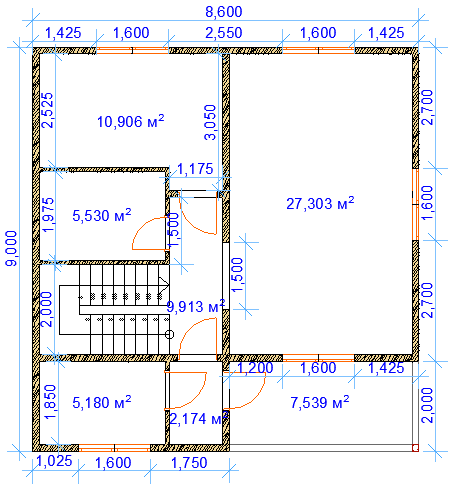 	Свайно-винтовой фундамент под дом 8,6*9Кол-во	25 – 108 – 2,5 метра * 3 700 рублей = 92 500Швеллер	17 метров * 1 000 рублей = 17 000Предварительная стоимость фундамента составляет:  109 500 рублей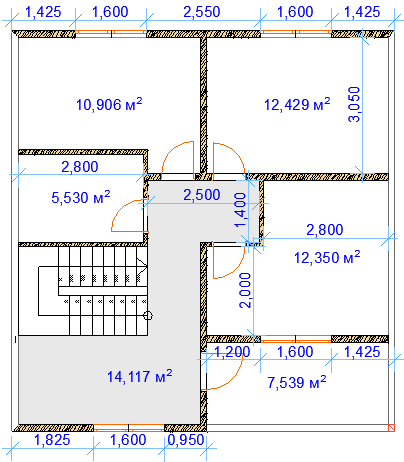 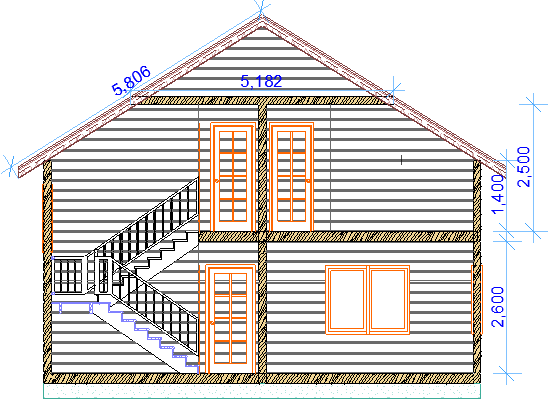 Думаю стропилку лучше делать фермами 150 или 200 доска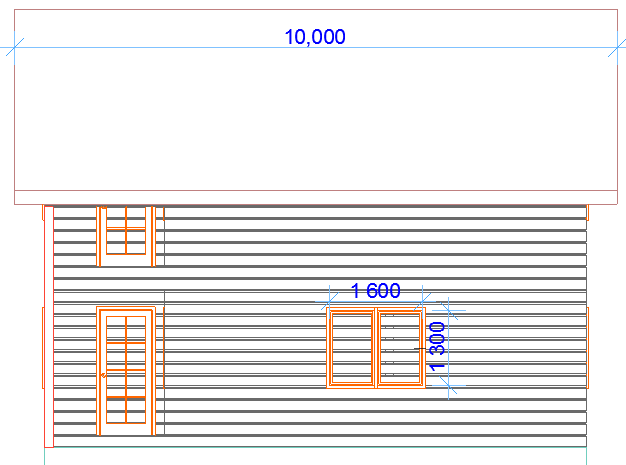 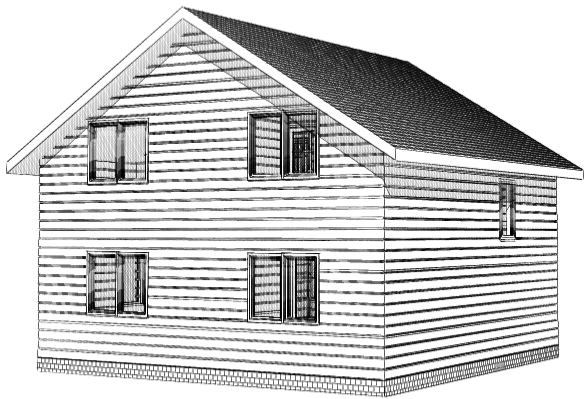 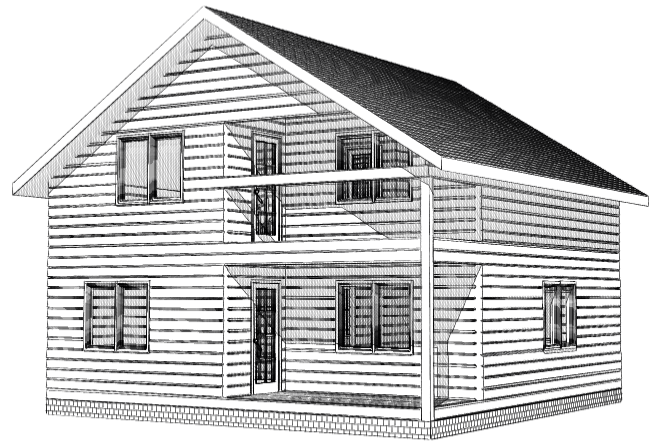 